Name: ________________________________________Mystery DocumentThe following excerpt is taken from a prominent well-known document. Read the quotes, and answer the questions that follow.“Small islands, not capable of protecting themselves, are the proper objects for kingdoms to take under their care; but there is something absurd, in supposing a continent to be perpetually governed by an island.”1. What is the message of this excerpt? __________________________________________________________________ _____________________________________________________________________________2. What document is this from? Who wrote it? ____________________________________________________________ _____________________________________________________________________________3. What did this encourage Americans to do? Was it successful? ______________________________________________ __________________________________________________________________________________________________________________________________________________________4. What future document does this inspire? ______________________________________________________________ _____________________________________________________________________________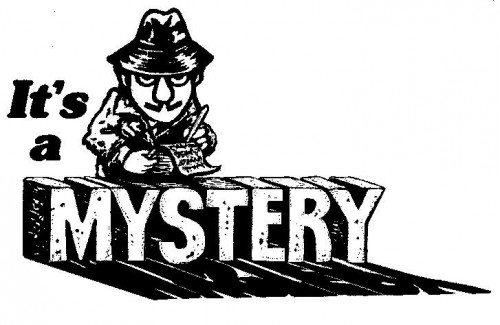 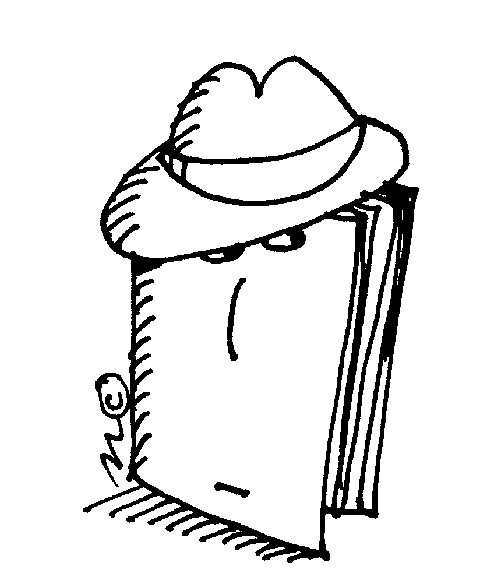 